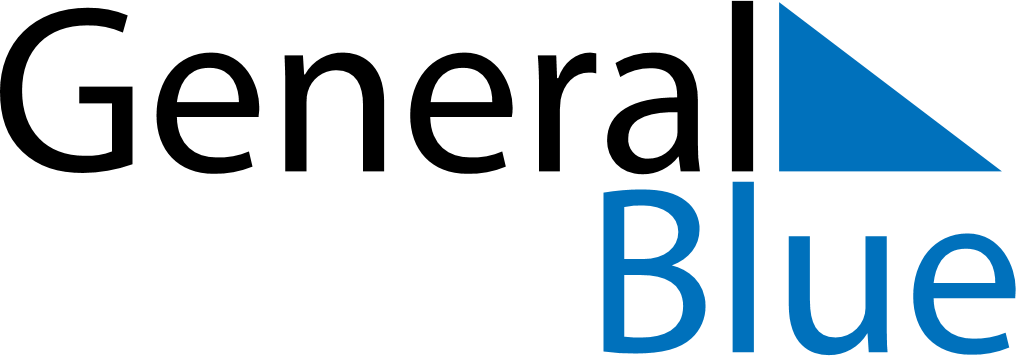 February 2024February 2024February 2024February 2024February 2024February 2024Ikaalinen, Pirkanmaa, FinlandIkaalinen, Pirkanmaa, FinlandIkaalinen, Pirkanmaa, FinlandIkaalinen, Pirkanmaa, FinlandIkaalinen, Pirkanmaa, FinlandIkaalinen, Pirkanmaa, FinlandSunday Monday Tuesday Wednesday Thursday Friday Saturday 1 2 3 Sunrise: 8:54 AM Sunset: 4:28 PM Daylight: 7 hours and 34 minutes. Sunrise: 8:51 AM Sunset: 4:31 PM Daylight: 7 hours and 39 minutes. Sunrise: 8:48 AM Sunset: 4:34 PM Daylight: 7 hours and 45 minutes. 4 5 6 7 8 9 10 Sunrise: 8:46 AM Sunset: 4:36 PM Daylight: 7 hours and 50 minutes. Sunrise: 8:43 AM Sunset: 4:39 PM Daylight: 7 hours and 56 minutes. Sunrise: 8:40 AM Sunset: 4:42 PM Daylight: 8 hours and 1 minute. Sunrise: 8:38 AM Sunset: 4:45 PM Daylight: 8 hours and 7 minutes. Sunrise: 8:35 AM Sunset: 4:48 PM Daylight: 8 hours and 13 minutes. Sunrise: 8:32 AM Sunset: 4:51 PM Daylight: 8 hours and 18 minutes. Sunrise: 8:29 AM Sunset: 4:54 PM Daylight: 8 hours and 24 minutes. 11 12 13 14 15 16 17 Sunrise: 8:26 AM Sunset: 4:57 PM Daylight: 8 hours and 30 minutes. Sunrise: 8:23 AM Sunset: 5:00 PM Daylight: 8 hours and 36 minutes. Sunrise: 8:21 AM Sunset: 5:02 PM Daylight: 8 hours and 41 minutes. Sunrise: 8:18 AM Sunset: 5:05 PM Daylight: 8 hours and 47 minutes. Sunrise: 8:15 AM Sunset: 5:08 PM Daylight: 8 hours and 53 minutes. Sunrise: 8:12 AM Sunset: 5:11 PM Daylight: 8 hours and 59 minutes. Sunrise: 8:09 AM Sunset: 5:14 PM Daylight: 9 hours and 5 minutes. 18 19 20 21 22 23 24 Sunrise: 8:06 AM Sunset: 5:17 PM Daylight: 9 hours and 10 minutes. Sunrise: 8:03 AM Sunset: 5:20 PM Daylight: 9 hours and 16 minutes. Sunrise: 8:00 AM Sunset: 5:22 PM Daylight: 9 hours and 22 minutes. Sunrise: 7:57 AM Sunset: 5:25 PM Daylight: 9 hours and 28 minutes. Sunrise: 7:54 AM Sunset: 5:28 PM Daylight: 9 hours and 34 minutes. Sunrise: 7:51 AM Sunset: 5:31 PM Daylight: 9 hours and 40 minutes. Sunrise: 7:48 AM Sunset: 5:34 PM Daylight: 9 hours and 46 minutes. 25 26 27 28 29 Sunrise: 7:44 AM Sunset: 5:36 PM Daylight: 9 hours and 51 minutes. Sunrise: 7:41 AM Sunset: 5:39 PM Daylight: 9 hours and 57 minutes. Sunrise: 7:38 AM Sunset: 5:42 PM Daylight: 10 hours and 3 minutes. Sunrise: 7:35 AM Sunset: 5:45 PM Daylight: 10 hours and 9 minutes. Sunrise: 7:32 AM Sunset: 5:47 PM Daylight: 10 hours and 15 minutes. 